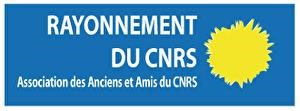  A3-CNRS Groupe Rhône Représentants : Bernard ILLE – Liliane GOMMET BULLETIN D’INSCRIPTION 2018 - Un bulletin par personne ( à retourner à) liliane.gommet@orange.fr et ou à Ille.bernard@laposte.net Nom : Prénom :  Adresse :  Code postal  Ville :  Téléphone :  	 	 	 			Mail :  VILLEURBANNE   20 mars 2018 UNIVERSITE Claude Bernard LYON I Visite de l’Herbier de   9h -11h 30 avec Georges BARALE et Mélanie THIEBAULT et de la Collection de Paléontologie de 14h00 à 15h30 avec Emmanuel ROBERTDate limite d’inscription : 13 mars 2018  Pour la visite de l’herbier le rendez vous est fixé à 8h45  à  Domaine Scientifique  de la  DOUA  Bâtiment L’herbier,  9 rue Dubois 69622 Villeurbanne Cedex (accès plan en lien ci après ) Visite guidée  gratuite  Transport en sus à votre charge  Déjeuner en sus à votre charge ( pris au restaurant DOMUS de l’université LYON I ) Informations sur la visite de l’Herbier et de la Collection de Paléontologie  de L’université Claude Bernard LYON 1Accès  herbier  UCB LYON 1  de 9h à 11 h30  http://herbier.univ-lyon1.fr/webapp/website/website.html?id=3317586&pageId=221732 Page WEB Herbier:  Batiment L’herbier http://herbier.univ-lyon1.fr/webapp/website/website.html?id=3317586&pageId=221732 Des collections d'une très grande richesse scientifique et patrimoniale   On trouve parmi ces Herbiers lyonnais : de " grandes collections " qui ont été réalisées par de prestigieux noms de la botanique du XIXème siècle et du début du XXème siècle ; de très nombreux " petits Herbiers " moins importants quantitativement mais témoignant du souci de collecter des plantes à des époques variées (fin du XVIIIème à nos jours) selon des thèmes différents. Ces collections où tous les groupes de plantes sont représentés ainsi que les lichens, algues et champignons, se présentent sous des formes diverses : plantes séchées sur parts d'Herbier, bocaux, lames minces...	 Les Herbiers de l'UCBL se distinguent également par leurs collections pédagogiques originales : 163 modèles végétaux du tout début du XXème siècle, planches murales, tourniquets, circuit botanique sur le campus de l'Université...  Outre leur valeur patrimoniale, les Herbiers sont des outils vivants de la recherche scientifique en tant que réservoir inépuisable de données : morphologiques, anatomiques, ultra structurales, moléculaires, phyto chimiques, phytogéographiques, systématiques, taxonomiques, phylogénétiques, paléobotaniques, historiques...  Mais les Herbiers sont aussi de véritables conservatoires de la Biodiversité végétale et renferment de nombreuses plantes protégées. Collection de Paléontologie de 14h à 15 h 30  bâtiment Darwin D Page WEB Collection de paléontologie : https://observatoire.univ-lyon1.fr/actualites/visite-des-collections-de-paleontologie-800761.kjspLes collections paléontologiques de l'Université Claude Bernard - Lyon 1 sont les premières collections universitaires françaises. Elles conservent plus de 10 millions de spécimens récoltés depuis plus de 200 ans.Pour rappel : Nous profitons de votre venue à Villeurbanne ce mardi 20 mars,   pour vous proposer    à 16 heures, à  l’amphithéâtre la Délégation Régionale Rhône Auvergne  du CNRS située,  2 avenue Albert Einstein. (site très proche à pied du domaine scientifique de la DOUA)La conférence de Christian LE BRUN Chercheur CNRS à la retraite:« Les effets de l’intermittence des énergies renouvelables dans la production d’électricité »Venez nombreux ! 